เจตจำนงสุจริตของ นายสุรชัย  พลทะอินทร์นายกเทศมนตรีตำบลบ้านผือ	ข้าพเจ้าขอแสดงเจตจำนงต่อสาธารณชน เพื่อนข้าราชการ และเจ้าหน้าที่ทุกคนว่า ข้าพเจ้าจะมุ่งมั่นบริหารราชการในฐานะนายกเทศมนตรีตำบลบ้านผือ ให้บรรลุผลสัมฤทธิ์ตามเป้าประสงค์ของตำบลบ้านผือ คือ เพื่อสร้างการเจริญเติบโตทางเศรษฐกิจ เพิ่มขีดความสามารถในการแข่งขันด้านการค้า การลงทุน การบริการโลจิสติกส์ การเกษตร การท่องเที่ยวและวัฒนธรรม เชื่อมโยงอนุภูมิภาค ยกระดับคุณภาพชีวิตของประชาชนให้ดียิ่งขึ้น โดยน้อมนำปรัชญาเศรษฐกิจพอเพียง เป็นแนวทางหลักในการสร้างภูมิคุ้มกันในการสร้างคน สังคมที่มีคุณภาพ สร้างสมดุลของระบบนิเวศและการพัฒนาเมืองให้น่าอยู่ เพื่อให้ประชาชนอยู่ในสิ่งแวดล้อมที่ดี ตลอดจนเสริมสร้างความปลอดภัยในชีวิตและทรัพย์สินของประชาชนในพื้นที่ 	ข้าพเจ้าจะมุ่งมั่นปฏิบัติหน้าที่ ด้วยความซื่อสัตย์สุจริต โปร่งใส ตรวจสอบได้ทุกขั้นตอน และเป็นไปตามระเบียบแบบแผนของทางราชการอย่างเคร่งครัด จะไม่ใช้ตำแหน่งหน้าที่ในการเอื้อประโยชน์ให้แก่ตนเองหรือผู้ใด ตลอดจนมีความสำนึกรับผิดชอบต่อสังคม พร้อมรับผิดและยอมรับผลการตัดสินใจและการบริหารของตนเอง และขอยืนยันว่า ข้าพเจ้าไม่ยอมรับการทุจริตทุกประเภท โดยจะไม่เพิกเฉยและพร้อมที่จะดำเนินการเพื่อยับยังการทุจริตไม่ให้เกิดขึ้นในตำบลบ้านผือ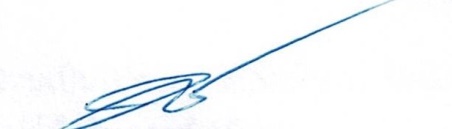 (นายสุรชัย  พลทะอินทร์)นายกเทศมนตรีตำบลบ้านผือ1 ตุลาคม 2564